Бекітемін:                              Оқу ісі жөніндегі орынбасары Г.Жылқайдарова№218 орта мектебіБөлім:Бөлім:Алгоритмдеу және программалауАлгоритмдеу және программалауАлгоритмдеу және программалауАлгоритмдеу және программалауАлгоритмдеу және программалауПәніПәніИнформатикаИнформатикаИнформатикаИнформатикаИнформатикаПедагогтің аты-жөніПедагогтің аты-жөніА.НауырзбаеваА.НауырзбаеваА.НауырзбаеваА.НауырзбаеваА.НауырзбаеваКүні:Күні:10.12.2020              10.12.2020              10.12.2020              10.12.2020              10.12.2020              Сынып:10Сынып:10Қатысушылар саны:                 Қатыспағандар саны:Қатыспағандар саны:Қатыспағандар саны:Қатыспағандар саны:Сабақтың тақырыбыСабақтың тақырыбыГрафтардағы алгоритмдерГрафтардағы алгоритмдерГрафтардағы алгоритмдерГрафтардағы алгоритмдерГрафтардағы алгоритмдерОқу бағдарламасына сәйкес оқыту мақсаттарыОқу бағдарламасына сәйкес оқыту мақсаттары10.5.1.5  практикалық есептерді шешу үшін графтардағы алгоритмдерді іске асыру10.5.1.5  практикалық есептерді шешу үшін графтардағы алгоритмдерді іске асыру10.5.1.5  практикалық есептерді шешу үшін графтардағы алгоритмдерді іске асыру10.5.1.5  практикалық есептерді шешу үшін графтардағы алгоритмдерді іске асыру10.5.1.5  практикалық есептерді шешу үшін графтардағы алгоритмдерді іске асыруСабақтың мақсатыСабақтың мақсатыБарлық оқушылар:Python программалау тіліндегі функция мен процедураларды анықтайды Оқушылардың көпшілігі: Процедура түрлерін салыстырады Кейбір оқушылар:Функция мен процедураларды қолданып программалайдыБарлық оқушылар:Python программалау тіліндегі функция мен процедураларды анықтайды Оқушылардың көпшілігі: Процедура түрлерін салыстырады Кейбір оқушылар:Функция мен процедураларды қолданып программалайдыБарлық оқушылар:Python программалау тіліндегі функция мен процедураларды анықтайды Оқушылардың көпшілігі: Процедура түрлерін салыстырады Кейбір оқушылар:Функция мен процедураларды қолданып программалайдыБарлық оқушылар:Python программалау тіліндегі функция мен процедураларды анықтайды Оқушылардың көпшілігі: Процедура түрлерін салыстырады Кейбір оқушылар:Функция мен процедураларды қолданып программалайдыБарлық оқушылар:Python программалау тіліндегі функция мен процедураларды анықтайды Оқушылардың көпшілігі: Процедура түрлерін салыстырады Кейбір оқушылар:Функция мен процедураларды қолданып программалайдыСабақ барысыСабақ барысыСабақ барысыСабақ барысыСабақ барысыСабақ барысыСабақ барысыСабақтың кезеңі/ уақытПедагогтің әрекетіПедагогтің әрекетіПедагогтің әрекетіОқушының әрекетіБағалауРесурстарСабақтың басыСабақтың ортасыСабақтың соңыҰйымдастыруСәлемдесу, оқушыларды түгендеу.Оқушылардың назарын сабаққа аударуЖаңа тақырып бойынша мәліметтермен таныстыру.Тағайындалған пунктке дейін біз қысқа жолды іздейміз, мысалы, үйден дүкенге дейінгі жол, немесе мектепке дейінгі жол. Біз әрдайым қысқа жолды іздеуге тырысамыз.Мысалы, бізге көлікпен Нұр-Сұлтан қаласынан Шымкент қаласына дейін бару қажет. Google картасы бойынша қысқа жол Қызылорда арқылы 1482 км екені шығады. Егер біз сызба ретінде қарастырсақ, онда келесі сурет шығады:1-сурет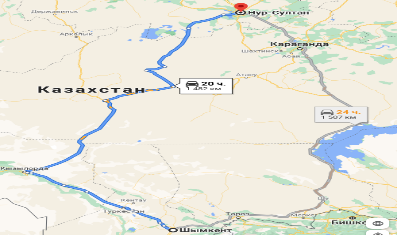 2-сурет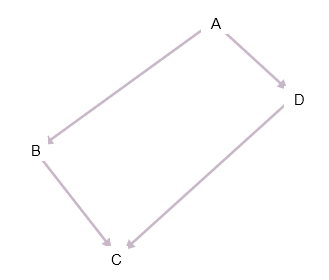 Қысқа жол есебін шешу алгоритмі ені бойынша іздеу деп аталады.Мұндай сызбаларды зерттеу үшін граф қолданылады, ол қабырғалар деп аталатын шыңдар мен олардлың арасындағы байланыс жинағы болып табылады. Сәйкес сызбаға шыңдар мен граф байланыстары туралы ақпаратты сақтау үшін кесте-матрицаны қолданады, мұндай матрицаны аралық матрица деп атайды.Біздің сызбаға сәйкес келесі аралық матрицаны алуымызға болады:3-сурет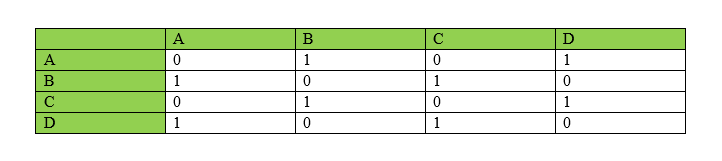 1 – А және В кесінділер қиылысындағы аралық, олардың байланысын білдіреді, ал 0 мұндай байланыс жоқ екенін білдіреді. Әр шың үшін онымен байланысқан шыңдар тізімін санап шығуға болатын аралық тізімін құрастыруға болады.A(B, D)B(A,C)C (B,D)D(A,C) – матрицаға сәйкес аралық тізімі4-сурет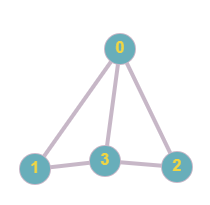 Берілген сызбада шың басқа барлық шыңдармен байланысқан. Кез келген шыңдар арасындағы жол болатын граф байланысшы деп аталады. Граф шыңдарын әріптермен және де цифрлармен белгілеуге болады. Цифрлармен ыңғайлы, себебі оларды индекс ретінде қолдануға болады, сол индекс бойынша біз қажет шыңға жүгіне аламыз.Егер графта әр қабырға өзінің салмағына ие болса, онда граф өлшенген деп аталады, ол өлшем бірлігіне тәуелді емес. Тізімде 0 немесе 1-деп жазылмайды, қабырға салмағы жазылады. Матрица салмақтық деп аталады. Біздің өлшенген граф келесі салмақтық матрицаға ие болады.5-сурет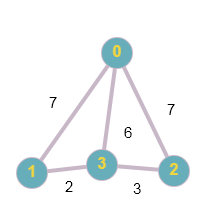 6-сурет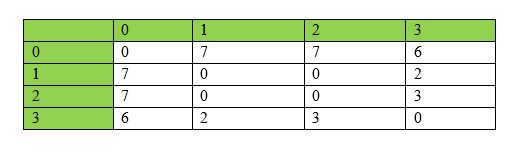 Егер қабырғада бағыт болса, яғни қабырғаның басы және аяғы болады, онда мұндай қабырғалар доға деп аталады, ал граф – бағытталған (орграф).Бірақ мұндай графтың салмақтық матрицасы симметриялы емес болуы мүмкін.7-сурет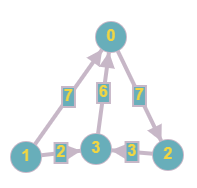 8-сурет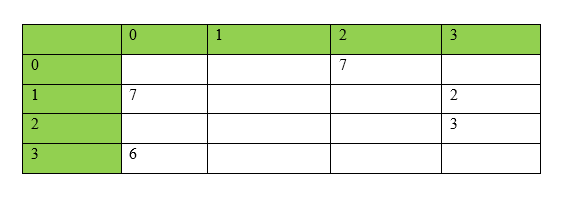 «Ортақ жұмыс» Онлайн мектеп платформасы арқылы тапсырмалар орындауҚалыптастырушы бағалау тапсырмасы. 1. Сұрыптаудың көпіршікті әдісін сипаттаңыз. ___________________________________________Сұрыптаудың көпіршікті әдісінің алгоритмі үшін программалық код жазыңыз.___________________________________________Дескриптор Білім алушы - көпіршікті сұрыптау әдісін сипаттайды; - көпіршікті сұрыптау әдісінің алгоритмі үшін программалық код жазады.Рефлексия   БББҮйге тапсырма. Тақырыпқа шолу жасау. ҰйымдастыруСәлемдесу, оқушыларды түгендеу.Оқушылардың назарын сабаққа аударуЖаңа тақырып бойынша мәліметтермен таныстыру.Тағайындалған пунктке дейін біз қысқа жолды іздейміз, мысалы, үйден дүкенге дейінгі жол, немесе мектепке дейінгі жол. Біз әрдайым қысқа жолды іздеуге тырысамыз.Мысалы, бізге көлікпен Нұр-Сұлтан қаласынан Шымкент қаласына дейін бару қажет. Google картасы бойынша қысқа жол Қызылорда арқылы 1482 км екені шығады. Егер біз сызба ретінде қарастырсақ, онда келесі сурет шығады:1-сурет2-суретҚысқа жол есебін шешу алгоритмі ені бойынша іздеу деп аталады.Мұндай сызбаларды зерттеу үшін граф қолданылады, ол қабырғалар деп аталатын шыңдар мен олардлың арасындағы байланыс жинағы болып табылады. Сәйкес сызбаға шыңдар мен граф байланыстары туралы ақпаратты сақтау үшін кесте-матрицаны қолданады, мұндай матрицаны аралық матрица деп атайды.Біздің сызбаға сәйкес келесі аралық матрицаны алуымызға болады:3-сурет1 – А және В кесінділер қиылысындағы аралық, олардың байланысын білдіреді, ал 0 мұндай байланыс жоқ екенін білдіреді. Әр шың үшін онымен байланысқан шыңдар тізімін санап шығуға болатын аралық тізімін құрастыруға болады.A(B, D)B(A,C)C (B,D)D(A,C) – матрицаға сәйкес аралық тізімі4-суретБерілген сызбада шың басқа барлық шыңдармен байланысқан. Кез келген шыңдар арасындағы жол болатын граф байланысшы деп аталады. Граф шыңдарын әріптермен және де цифрлармен белгілеуге болады. Цифрлармен ыңғайлы, себебі оларды индекс ретінде қолдануға болады, сол индекс бойынша біз қажет шыңға жүгіне аламыз.Егер графта әр қабырға өзінің салмағына ие болса, онда граф өлшенген деп аталады, ол өлшем бірлігіне тәуелді емес. Тізімде 0 немесе 1-деп жазылмайды, қабырға салмағы жазылады. Матрица салмақтық деп аталады. Біздің өлшенген граф келесі салмақтық матрицаға ие болады.5-сурет6-суретЕгер қабырғада бағыт болса, яғни қабырғаның басы және аяғы болады, онда мұндай қабырғалар доға деп аталады, ал граф – бағытталған (орграф).Бірақ мұндай графтың салмақтық матрицасы симметриялы емес болуы мүмкін.7-сурет8-сурет«Ортақ жұмыс» Онлайн мектеп платформасы арқылы тапсырмалар орындауҚалыптастырушы бағалау тапсырмасы. 1. Сұрыптаудың көпіршікті әдісін сипаттаңыз. ___________________________________________Сұрыптаудың көпіршікті әдісінің алгоритмі үшін программалық код жазыңыз.___________________________________________Дескриптор Білім алушы - көпіршікті сұрыптау әдісін сипаттайды; - көпіршікті сұрыптау әдісінің алгоритмі үшін программалық код жазады.Рефлексия   БББҮйге тапсырма. Тақырыпқа шолу жасау. ҰйымдастыруСәлемдесу, оқушыларды түгендеу.Оқушылардың назарын сабаққа аударуЖаңа тақырып бойынша мәліметтермен таныстыру.Тағайындалған пунктке дейін біз қысқа жолды іздейміз, мысалы, үйден дүкенге дейінгі жол, немесе мектепке дейінгі жол. Біз әрдайым қысқа жолды іздеуге тырысамыз.Мысалы, бізге көлікпен Нұр-Сұлтан қаласынан Шымкент қаласына дейін бару қажет. Google картасы бойынша қысқа жол Қызылорда арқылы 1482 км екені шығады. Егер біз сызба ретінде қарастырсақ, онда келесі сурет шығады:1-сурет2-суретҚысқа жол есебін шешу алгоритмі ені бойынша іздеу деп аталады.Мұндай сызбаларды зерттеу үшін граф қолданылады, ол қабырғалар деп аталатын шыңдар мен олардлың арасындағы байланыс жинағы болып табылады. Сәйкес сызбаға шыңдар мен граф байланыстары туралы ақпаратты сақтау үшін кесте-матрицаны қолданады, мұндай матрицаны аралық матрица деп атайды.Біздің сызбаға сәйкес келесі аралық матрицаны алуымызға болады:3-сурет1 – А және В кесінділер қиылысындағы аралық, олардың байланысын білдіреді, ал 0 мұндай байланыс жоқ екенін білдіреді. Әр шың үшін онымен байланысқан шыңдар тізімін санап шығуға болатын аралық тізімін құрастыруға болады.A(B, D)B(A,C)C (B,D)D(A,C) – матрицаға сәйкес аралық тізімі4-суретБерілген сызбада шың басқа барлық шыңдармен байланысқан. Кез келген шыңдар арасындағы жол болатын граф байланысшы деп аталады. Граф шыңдарын әріптермен және де цифрлармен белгілеуге болады. Цифрлармен ыңғайлы, себебі оларды индекс ретінде қолдануға болады, сол индекс бойынша біз қажет шыңға жүгіне аламыз.Егер графта әр қабырға өзінің салмағына ие болса, онда граф өлшенген деп аталады, ол өлшем бірлігіне тәуелді емес. Тізімде 0 немесе 1-деп жазылмайды, қабырға салмағы жазылады. Матрица салмақтық деп аталады. Біздің өлшенген граф келесі салмақтық матрицаға ие болады.5-сурет6-суретЕгер қабырғада бағыт болса, яғни қабырғаның басы және аяғы болады, онда мұндай қабырғалар доға деп аталады, ал граф – бағытталған (орграф).Бірақ мұндай графтың салмақтық матрицасы симметриялы емес болуы мүмкін.7-сурет8-сурет«Ортақ жұмыс» Онлайн мектеп платформасы арқылы тапсырмалар орындауҚалыптастырушы бағалау тапсырмасы. 1. Сұрыптаудың көпіршікті әдісін сипаттаңыз. ___________________________________________Сұрыптаудың көпіршікті әдісінің алгоритмі үшін программалық код жазыңыз.___________________________________________Дескриптор Білім алушы - көпіршікті сұрыптау әдісін сипаттайды; - көпіршікті сұрыптау әдісінің алгоритмі үшін программалық код жазады.Рефлексия   БББҮйге тапсырма. Тақырыпқа шолу жасау. Тапсырманы білімланд платформасында орындайдыОқушылар тапсырманы компьютерде жеке орындайды немесе дәптерге орындайдыОқулықпен жұмыс жасайдыБағдаршамАуызша бағалауКомпьютерлерИнт.тақта